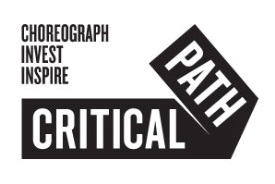 2024 RESPONSIVE RESIDENCY APPLICATION FORMDEADLINE: MIDNIGHT, MONDAY 16 OCTOBER 20231.   APPLICANT INFORMATION1.   APPLICANT INFORMATIONFirst NameLast NameCompany name (if applicable)Address SuburbStatePostcodePostal Address (if different to above)Preferred contact numberEmailWebsite (if applicable)Have you applied to Critical Path before? (Yes / No)2.   PLEASE TICK ONE OPTION WHICH BEST DESCRIBES WHERE YOU ARE BASED2.   PLEASE TICK ONE OPTION WHICH BEST DESCRIBES WHERE YOU ARE BASED2.   PLEASE TICK ONE OPTION WHICH BEST DESCRIBES WHERE YOU ARE BASEDThis residency is open to NSW-connected artists. Please indicate how you are connected to New South Wales (living or working or by Country).Due to our funding, at least one residency will be offered to an artist living or working in Sydney.This residency is open to NSW-connected artists. Please indicate how you are connected to New South Wales (living or working or by Country).Due to our funding, at least one residency will be offered to an artist living or working in Sydney.This residency is open to NSW-connected artists. Please indicate how you are connected to New South Wales (living or working or by Country).Due to our funding, at least one residency will be offered to an artist living or working in Sydney.Sydney MetroWestern SydneyRegional NSW3.   PLEASE TICK THE BOXES WHICH BEST DESCRIBES YOU 3.   PLEASE TICK THE BOXES WHICH BEST DESCRIBES YOU This information is used in our grant acquittals.This information is used in our grant acquittals.First Nations CALD (culturally and linguistically diverse) ArtistArtist with DisabilitiesEmerging ArtistMid-career or Established Artist4.   PLEASE TICK ONE OPTION THAT BEST DESCRIBES YOUR GENDER IDENTITY 4.   PLEASE TICK ONE OPTION THAT BEST DESCRIBES YOUR GENDER IDENTITY This information is used in our grant acquittals.This information is used in our grant acquittals.FemaleMaleIntersex Trans Gender DiverseRather not sayOther: ______________________________5.   AGE RANGE 5.   AGE RANGE This information is used in our grant acquittals.This information is used in our grant acquittals.15 – 25 years26 – 34 years35 – 45 years 46 – 60 yearsOver 60 6.   PLEASE TICK ONE OPTION THAT BEST DESCRIBES YOU6.   PLEASE TICK ONE OPTION THAT BEST DESCRIBES YOUThis information is used in our grant acquittals.This information is used in our grant acquittals.Choreographer Dancer Academic Other: ______________________________7.   PLEASE PROVIDE TWO INDUSTRY REFEREES (FIRST TIME APPLICANTS ONLY)7.   PLEASE PROVIDE TWO INDUSTRY REFEREES (FIRST TIME APPLICANTS ONLY)7.   PLEASE PROVIDE TWO INDUSTRY REFEREES (FIRST TIME APPLICANTS ONLY)Name of refereePosition / TitleContact details8.   Mini-Biography (tell us who you are in 2 to 3 lines)8.   Mini-Biography (tell us who you are in 2 to 3 lines)8.   Mini-Biography (tell us who you are in 2 to 3 lines)8.   Mini-Biography (tell us who you are in 2 to 3 lines)Curriculum VITAE (CV) OF MAIN APPLICANTCurriculum VITAE (CV) OF MAIN APPLICANTCurriculum VITAE (CV) OF MAIN APPLICANTCurriculum VITAE (CV) OF MAIN APPLICANTAttached in email? (If yes, mark with ‘X’)If not attached in email, provide URL to CV: 9.   HOW WILL YOU SUBMIT YOUR APPLICATION PROPOSAL?9.   HOW WILL YOU SUBMIT YOUR APPLICATION PROPOSAL?Written proposal with, if relevant, additional support material.If submitting in writing, your answer to questions 10, 11, and 12 combined should be a maximum of three A4 pages.Video OR audio proposal with, if relevant, additional support material.
Please provide as a URL on next page – Vimeo, Soundcloud, Google Drive or other file sharing link. Please submit a video/audio of no more than 10 minutes. Other (If the above two are not accessible to you. Please contact producer@criticalpath.org.au to discuss alternatives.)10.   RESEARCH PROPOSALWhat research would you like to undertake, for your own choreographic practice and contextualised within the broader sector? If submitting as a video or audio proposal, please provide the URL link below.11.   YOUR TEAM  If you are collaborating with others on this project, please provide a one-paragraph biography for each of them. In addition, please define the roles of each of your collaborators and briefly outline how and why you have chosen to work with them.12.   YOUR DELIVERY & PLAN OF SHARINGTell us about your plan to manage the residency activities and resources. Tell us how you intend to share your research more broadly (this can be through participation, work-in-development presentation, publication, or other methods suitable to your practice).13.   YOUR BUDGETHow do you propose to use the residency funds. Outline key points of expenditure such as people, equipment, materials, travel, insurance, etc. You can choose to submit this as an attachment.14. PREFERED DATESEach Responsive Residency offers up to three weeks of space in-kind at the Drill, in Sydney. Please indicate which three-week (or less) period would suit you best. You can nominate three of your preferred periods, and they need to be between 4 March and 1 December 2024 excluding: 13 – 26 May, 17 June – 31 Aug; 11 Oct – 14 NovDatesFirst preferenceSecond preferenceThird Preference 15.   SUPPORT MATERIALPlease provide up to three URL links of support material (video, audio, photo, text etc)Support material must be provided as URL links (Vimeo, Soundcloud, Google Drive, or other file sharing link – please provide access if they are password restricted)While material must be relevant to your proposal, we encourage you to think laterally about what material best demonstrates your ideas.DescriptionLink 16.  CHECKLIST16.  CHECKLISTThis form completed, with all sections complete.Support MaterialOptional - video documentation/ photographs/text/sound etc.Email your completed application with all attachments to producer@criticalpath.org.au by MIDNIGHT, MONDAY 16 OCTOBER 2023